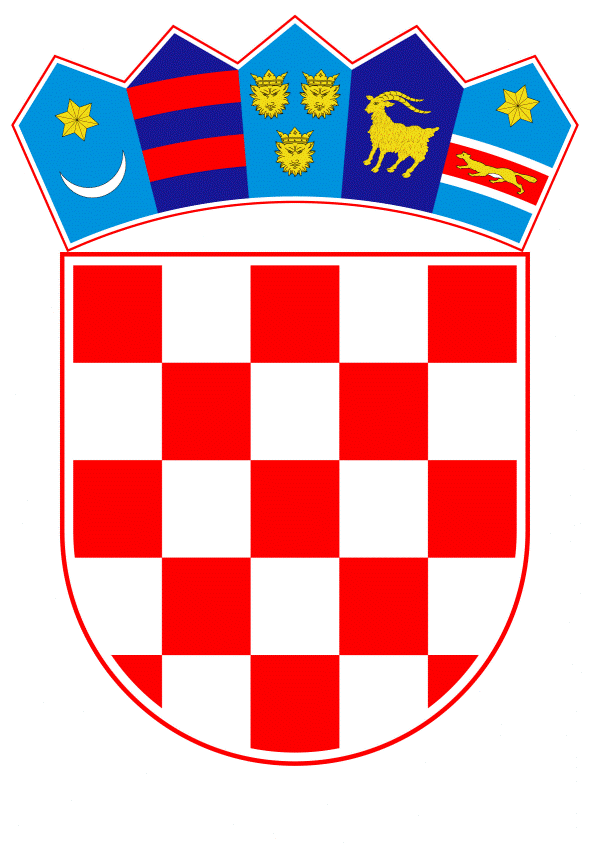 VLADA REPUBLIKE HRVATSKEZagreb, 25. svibnja 2023.______________________________________________________________________________________________________________________________________________________________________________________________________________________________PrijedlogNa temelju članka 12. stavka 1. Zakona o sklapanju i izvršavanju međunarodnih ugovora („Narodne novine“, broj 28/96.) i članka 31. stavka 3. Zakona o Vladi Republike Hrvatske („Narodne novine“, br. 150/11., 119/14., 93/16., 116/18. i 80/22.), Vlada Republike Hrvatske je na sjednici održanoj ______________2023. donijelaZ A K L J U ČA K1.	Prihvaća se Izvješće o vođenim pregovorima za sklapanje Ugovora o zajmu između Republike Hrvatske i Međunarodne banke za obnovu i razvoj za projekt „Digitalne, inovativne i zelene tehnologije“ i prihvaćeni Zapisnik pregovora, potpisan 19. svibnja 2023., s usuglašenim tekstom Ugovora o zajmu, u tekstu koji je dostavilo Ministarstvo znanosti i obrazovanja aktom, KLASA: 910-04/22-04/00015, URBROJ: 533-03-23-0012, od 19. svibnja 2023.2.	Utvrđuje se da je usuglašeni tekst Ugovora o zajmu iz točke 1. ovoga Zaključka u skladu s utvrđenom osnovom za vođenje pregovora.3.	Zadužuje se Ministarstvo znanosti i obrazovanja da obavijesti Međunarodnu banku za obnovu i razvoj o donošenju ovoga Zaključka.4.	Ugovor o zajmu iz točke 1. ovoga Zaključka potpisat će, u ime Republike Hrvatske, ministar financija.KLASA:URBROJ:Zagreb, PREDSJEDNIK mr.sc. Andrej PlenkovićO B R A Z L O Ž E N J EU skladu s Odlukom o pokretanju postupka za sklapanje Ugovora o zajmu između Republike Hrvatske i Međunarodne banke za obnovu i razvoj za projekt „Digitalne, inovativne i zelene tehnologije“, KLASA: 022-03/23-11/25, URBROJ: 50301-04/25-23-3, od 19. svibnja 2023. (u daljnjem tekstu: Odluka o pokretanju postupka), službeni pregovori o predloženom Ugovoru o zajmu ovlaštenog izaslanstva Republike Hrvatske i predstavnika Međunarodne banke za obnovu i razvoj (u daljnjem tekstu: IBRD) zaključeni su 19. svibnja 2023.U odnosu na tekst Nacrta ugovora o zajmu, prihvaćenog Odlukom o pokretanju postupka pojašnjene su odredbe o stupanju na snagu predmetnog Ugovora o zajmu. Detalji pregovora sadržani su u Zapisniku s pregovora, koji odražava usuglašene stavove ugovornih strana. Usuglašeni tekst Ugovora o zajmu na engleskom jeziku, kao dio usuglašenog Zapisnika s pregovora, prilažu se predmetnom Izvješću kao njegov sastavni dio. Sadržaj Projekta, nije mijenjan, izmjene dokumenata su se odnosile na izmjene tehničke prirode.Zapisnik s pregovora, koji sadrži pregled osnovnih tema o kojima se pregovaralo i usuglašene stavove, potpisao je 19. svibnja 2023. Hrvoje Meštrić, ravnatelj Uprave za znanost i tehnologiju u Ministarstvu znanosti i obrazovanja, kao ovlašteni voditelj izaslanstva Republike Hrvatske za vođenje pregovora, u skladu s Odlukom o pokretanju postupka. U ime IBRD-a, Zapisnik je potpisao Todor Milchevski, voditelj izaslanstva. Za odobrenje Projekta od strane Odbora izvršnih direktora IBRD-a na sjednici u lipnju 2023., IBRD-u je potrebno žurno dostaviti suglasnost Vlade Republike Hrvatske i odobrenje usuglašenih dokumenata koji su bili predmetom pregovora. Ministarstvo znanosti i obrazovanja obavijestit će Međunarodnu banku za obnovu i razvoj o prihvaćanju ovoga Zaključka.Predlagatelj:Ministarstvo znanosti i obrazovanja Predmet:Izvješće o vođenim pregovorima za sklapanje Ugovora o zajmu između Republike Hrvatske i Međunarodne banke za obnovu i razvoj za projekt „Digitalne, inovativne i zelene tehnologije“ 